Datum:	  	               01.04.2021Zimmer-Nr.:	               3701Auskunft erteilt:          Frau LübbersmannDurchwahl:	                0541 501-3901Mobil:                           0151 5288 7820 Fax: (0541) 501-           63901  E-Mail: Luebbersmannk@Lkos.de  PressemitteilungWalk & Talk: Beratung für Jugendliche in lockerer Atmosphäre Neues Angebot der MaßArbeit-Ausbildungslotsen Landkreis Osnabrück. „Walk & Talk“ heißt ein neues Angebot der Ausbildungslotsen der kommunalen Arbeitsvermittlung MaßArbeit: Es richtet sich an junge Erwachsene, die berufliche Orientierung suchen, aber auch an Azubis, die Probleme in ihrer Ausbildung haben. „Wir bieten den Jugendlichen damit eine persönliche Alternative zu den vielen digitalen Beratungsangeboten im Übergang von Schule und Beruf“, so MaßArbeit-Bereichsleiterin Susanne Steininger.„Walk & Talk“, also (Spazieren-)Gehen und Reden: Diese Form der Beratung lässt sich unter Einhaltung aller Pandemie-Regeln durchführen. Die landkreisweit 13 Ausbildungslotsen der MaßArbeit treffen sich dazu mit jungen Menschen, die mitten in der Berufsorientierung stecken, Hinweise zum Bewerbungsverfahren brauchen oder sich einfach mal den Frust über den erschwerten Berufseinstieg in Coronazeiten von der Seele reden müssen. „Ich mache das inzwischen sehr häufig und habe damit nur positive Erfahrungen gesammelt,“ erzählt Kristina Flaßpöhler, Ausbildungslotsin der MaßArbeit. „Für die Jugendlichen ist es oft eine ziemliche Hürde, am Bildschirm oder per Telefon über ihre Probleme zu sprechen: Das geht leichter, wenn Mimik und Gestik eine persönliche Vertrautheit schaffen können.“Das ist auch die Erfahrung von Ausbildungslotsin Carolin Piper. Aus ihrer Sicht haben die Spaziergänge aber eine weitere positive Komponente: „Die Bewegung regt den Geist an und löst festgefahrene Gedankenmuster. So entsteht oft eine total entspannte Atmosphäre, in der viel Offentheit und ganz emotionale Gespräche möglich sind.“ Das bestätigen auch zwei der Jugendlichen, die von den Ausbildungslotsinnen begleitet werden: „Mir hat das gemeinsame Laufen echt gut getan. Bei einem Besuch im Büro fühlt man sich oft unsicher, das hat sowas behördenmäßiges“, beschreibt der 16-jährige Pascal. Auch seine Mitschülerin Jasmin hat ihre „Walk & Talk“-Begegnung in guter Erinnerung: „Ich hasse eigentlich Spaziergänge, aber das war richtig cool.“ Ihr gefiel vor allem der Kontrast zum Homeschooling: „Ich sitze dauernd zuhause am Laptop, kann nicht mehr zum Sport und gehe eben auch sonst kaum irgendwo hin. Da ist es gut, mal wieder draußen zu sein – selbst wenn das Wetter nicht so super ist.“	Doch wie können Jugendliche sich mit den Ausbildungslotsen zum „Walk & Talk“ verabreden? „Ganz einfach“, so die Auskunft von Kristina Steinhake, Teamleiterin der Ausbildungslotsen: Anrufen oder über die App Ausbildung + Kontakt aufnehmen. Der Termin laufe dann individuell nach Wunsch der Jugendlichen ab. Oft starte das Angebot am Wohnort des Jugendlichen: „In unserer ländlichen Region kann man fast überall raus ins Grüne, aber es macht auch Spaß, sich gemeinsam eine Wohngegend anzuschauen.“ Besprechen lassen sich alle Themen von der Berufsorientierung bis hin zu persönlichen Problemen.Weitere Informationen gibt es bei Teamleiterin Kristina Steinhake, Telefon 05401 4800 16, oder über die App Ausbildung + unter www.ausbildung-plus.online.Bildunterschrift:„Walk & Talk“: In lockerer Atmossphäre können Jugendliche sich bei einem Spaziergang mit den MaßArbeit-Ausbildungslotsen austauschen, wie hier in Wallenhorst mit Kristina Flaßpöhler. Dabei geht es um die berufliche Zukunft, aber auch um sonstige Anliegen.Foto: MaßArbeit  / Uwe Lewandowski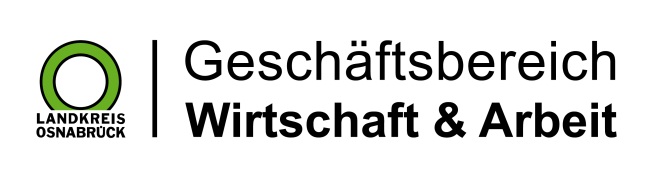 Landkreis Osnabrück · Postfach 25 09 · 49015 Osnabrück          Die Landrätin